Председателю Правления СОО «Футбольный клуб «СТАРТ»Цыплякову М. А.Заявление(родитель, попечитель, опекун)Прошу принять меня в члены Спортивного Общественного Объединения «Футбольный клуб «СТАРТ».ФИО (полностью) ____________________________________________________________Дата рождения: «___»_________   ______  Гражданство _____________________________Место жительства: _____________________________________________________________Телефоны (дом,  моб, Viber): ____ __________; ____ ___________; ____ ________________Место работы (учебы), должность: __________________________________________________________________________ , номер рабочего телефона: _____  ____________________Приказ о зачислении №______________________Дата: «___» _________ 201__ г.		              Подпись ___________________________СГА «Футбольны клуб «СТАРТ»Рэспублiка Беларусьул. Амураторская, д.7, офiс 29С220004, г.МiнскТэл.+375173962904 GSM +375295719971GSM +375293327729Паштовы адрас: вул. Ландэра 82-35220064, г. МiнскУНП  194905429BY57OLMP30150000032140000933   (BYN)ААТ «Белгазпромбанк» ЦБУ № 707 г. Мiнск, пр-т газеты «Звязда», 16МФО: OLMPBY2XУНН:100429079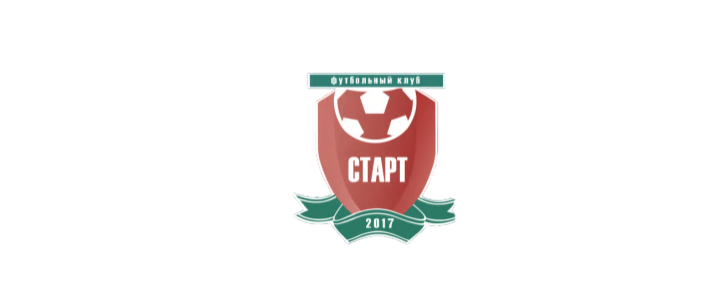 СОО «Футбольный клуб «СТАРТ»Республика Беларусьул. Амураторская, д.7, офис 29С220004, г. Минск	Тел.+375173962904 GSM +375295719971GSM +375293327729Почтовый адрес: ул. Ландера 82-35220064, г. МинскУНП  194905429BY57OLMP30150000032140000933   (BYN)ОАО «Белгазпромбанк» ЦБУ № 707 г. Минск, пр-т газеты «Звязда», 16МФО: OLMPBY2XУНН:100429079